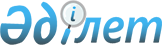 Азаматтардың әлеуметтік қорғалатын санаттарына әлеуметтік көмектердің жекелеген түрлері туралы
					
			Күшін жойған
			
			
		
					Маңғыстау облысы әкімдігінің 2008 жылғы 28 ақпандағы N 164 қаулысы. Маңғыстау облыстық Әділет департаментінде 2008 жылғы 28 наурызда N 2007 тіркелді. Күші жойылды - Маңғыстау облысы әкімі аппаратының 2010 жылғы 12 сәуірдегі № 144 қаулысымен     Ескерту. Күші жойылды - Маңғыстау облысы әкімі аппаратының 2010.04.12 № 144 қаулысымен.

       2001 жылғы 23 қаңтардағы "Қазақстан Республикасындағы жергілікті мемлекеттік басқару туралы" , 1995 жылғы 28 сәуірдегі "Ұлы Отан соғысының қатысушылары мен соларға теңестірілген адамдарға берілетін жеңілдіктер мен оларды әлеуметтік қорғау туралы" , 2005 жылғы 13 сәуірдегі "Қазақстан Республикасында мүгедектерді әлеуметтік қорғау туралы" Қазақстан Республикасының Заңдарына сәйкес, халықтың әлеуметтік қорғалатын санаттарының өмір сұру деңгейі мен сапасын арттыру мақсатында, облыс әкімдігі ҚАУЛЫ ЕТЕДІ:

      1. Азаматтардың әлеуметтік қорғалатын санаттарына әлеуметтік көмектердің жекелеген түрлерінің (бұдан әрі -Көмек) тізілімі, төлемдердің мерзімділігі 1 қосымшаға сәйкес бекітілсін.

      2. 2 Қосымшаға сәйкес Маңғыстау облысы әкімдігінің қаулыларының күші жойылды деп танылсын.

      3. Осы қаулының орындалуын бақылау облыс әкімінің орынбасары М.М. әбдірахмановқа жүктелсін.

      4. Осы қаулы ресми жарияланған күнінен бастап қолданысқа енгізіледі.      Облыс әкімі      Қ. Көшербаев

Маңғыстау облысы әкімдігінің

2008 жылғы 28 қаңтардағы

N 164 қаулысына 1 қосымша

        Азаматтардың әлеуметтік қорғалатын санаттарына

    әлеуметтік көмектердің жекелеген түрлерінің тізілімі,

                 төлемдердің мерзімділігіШартты қысқартулар:

АЕК - айлық есептік көрсеткіш

АЭС - атомдық электр стансасы

Маңғыстау облысы әкімдігінің

2008 жылғы 28 қаңтардағы

N 164 қаулысына 2 қосымша Маңғыстау облысы әкімдігінің күшін жойған қаулыларының

Тізілімі      1. Маңғыстау облысы әкімдігінің 2006 жылғы 30 наурыздағы N 92 Маңғыстау облысына "Оралмандардың көші-қон квотасынан" тыс қоныстанған оралмандарға берілетін бір жолғы көмекке 2006 жылғы облыстық бюджеттен аудан мен қалалардың бюджеттеріне бөлінген ағымдағы нысаналы трансферттерді пайдалану туралы" қаулысы (нормативтік құқықтық кесімдерді мемлекеттік тіркеу тізілімінде N 1944 санымен тіркелген).

      2. Маңғыстау облысы әкімдігінің 2006 жылғы 30 наурыздағы N 118 "Қалалар мен аудандар бюджеттеріне 2006 жылға арналған облыстық бюджеттен ағымдағы нысаналы трансферттер туралы" қаулысы (нормативтік құқықтық кесімдерді мемлекеттік тіркеу тізілімінде N 1945 санымен тіркелген).

      3. Маңғыстау облысы әкімдігінің 2007 жылғы 26 ақпандағы N 65 "Қалалар мен аудандар бюджеттеріне 2007 жылға арналған облыстық бюджеттен ағымдағы нысаналы трансферттер туралы" қаулысы (нормативтік құқықтық кесімдерді мемлекеттік тіркеу тізілімінде N 1968 санымен тіркелген).

      4. Маңғыстау облысы әкімдігінің 2007 жылғы 26 ақпандағы N 66«Маңғыстау облысына "Оралмандардың көші-қон квотасынан" тыс қоныстанған оралмандарға берілетін бір жолғы көмекке 2007 жылға облыстық бюджеттен аудан мен қалалардың бюджеттеріне бөлінген ағымдағы нысаналы транферттерді пайдалану туралы" қаулысы (нормативтік құқықтық кесімдерді мемлекеттік тіркеу тізілімінде N 1967 санымен тіркелген).

      5. Маңғыстау облысы әкімдігінің 2007 жылғы 28 қазандағы N 365 "Нанға және тамақтың негізгі өнімдеріне бағаның көтерілуіне байланысты халықтың әлеуметтік-осал жіктерінің жекелеген санаттарына әлеуметтік көмек төлеу туралы" қаулысы (нормативтік құқықтық кесімдерді мемлекеттік тіркеу тізілімінде N 1984 санымен тіркелген).
					© 2012. Қазақстан Республикасы Әділет министрлігінің «Қазақстан Республикасының Заңнама және құқықтық ақпарат институты» ШЖҚ РМК
				N 
Әлеуметтік көмектің түрлері
А заматтардың санаттары
Әлеуметтік көмектің шекті мөлшері
Мерзімділігі 
1. Тоқсан сайынғы әлеуметтік көмекҰлы Отан соғысының қатысушылары мен мүгедектері1,5 АЕКтоқсанына 1 рет1. Тоқсан сайынғы әлеуметтік көмекЖеңілдіктер мен кепілдіктер жағынан Ұлы Отан соғысының қатысушыларына теңестірілген адамдар1,5 АЕКтоқсанына 1 рет1. Тоқсан сайынғы әлеуметтік көмекЖеңілдіктер мен кепілдіктер жағынан ұлы Отан соғысының мүгедектеріне теңестірілген адамдар1,5 АЕКтоқсанына 1 рет1. Тоқсан сайынғы әлеуметтік көмекҰлы Отан соғысы ардагерлерінің қайта тұрмыс құрмаған жесірлері1,5АЕКтоқсанына 1 рет1. Тоқсан сайынғы әлеуметтік көмекМүгедектігі бойынша мемлекеттік әлеуметтік жәрдемақы алушылар1,5 АЕКтоқсанына 1 рет1. Тоқсан сайынғы әлеуметтік көмекЖасына байланысты мемлекеттік әлеуметтік жәрдемақы алушылар1,5 АЕКтоқсанына 1 рет1. Тоқсан сайынғы әлеуметтік көмекАсыраушысынан айырылу жағдайы бойынша мемлекеттік әлеуметтік жәрдемақы алушылар (балаларға)1,5 АЕКтоқсанына 1 рет2 Әлеуметтік 

көмекҰлы Отан соғысының қатысушылары мен мүгедектері1 АЕКай сайын2 Әлеуметтік 

көмекЖеңілдіктер мен кепілдіктер жағынан Ұлы Отан соғысының қатысушыларына теңестірілген адамдар1 АЕКай сайын2 Әлеуметтік 

көмекЖеңілдіктер мен кепілдіктер жағынан Ұлы Отан соғысының мүгедектеріне теңестірілген адамдар1 АЕКай сайын2 Әлеуметтік 

көмекҰлы Отан соғысы ардагерлерінің қайта тұрмыс құрмаған жесірлері1 АЕКай сайын2 Әлеуметтік 

көмекМүгедектігі бойынша мемлекеттік әлеуметтік жәрдемақы алушылар1 АЕКай сайын2 Әлеуметтік 

көмек2 Әлеуметтік 

көмекЖалғызілікті зейнеткерлер1 АЕКай сайын3 Үйден оқып және тәрбиеленетін бала кезден мүгедек балаларға әлеуметтік көмекҮйден оқып және тәрбиеленетін бала кезден мүгедек балалар5 АЕКай сайын4 Қазақстан Республикасының

мемлекеттік мекемелері мен атаулы күндер құрметіне әлеуметтік көмекҰлы Отан соғысының қатысушылары мен мүгедектері30.000 теңгеҰлы Жеңіс күніне4 Қазақстан Республикасының

мемлекеттік мекемелері мен атаулы күндер құрметіне әлеуметтік көмекАуғанстанда әскери қызметін өтеу кезінде мүгедек болған әскери қызметшілер25.000 теңгеҰлы Жеңіс күніне4 Қазақстан Республикасының

мемлекеттік мекемелері мен атаулы күндер құрметіне әлеуметтік көмекАуғанстанда әскери қимылдарға қатысқан әскери қызметшілер20.000 теңгеҰлы Жеңіс күніне4 Қазақстан Республикасының

мемлекеттік мекемелері мен атаулы күндер құрметіне әлеуметтік көмекЧернобыль АЭС-індегі апаттың салдарын жоюға қатысқан және Чернобыль АЭС-індегі апаттың салдарынан мүгедек болған адамдар20.000 теңгеҰлы Жеңіс күніне4 Қазақстан Республикасының

мемлекеттік мекемелері мен атаулы күндер құрметіне әлеуметтік көмек  Ұлы Отан соғысы ардагерлерінің қайта тұрмыс құрмаған жесірлері3 АЕКҰлы Жеңіс күніне4 Қазақстан Республикасының

мемлекеттік мекемелері мен атаулы күндер құрметіне әлеуметтік көмекЖеңілдіктер мен кепілдіктер жағынан Ұлы Отан соғысының мүгедектеріне теңестірілген адамдардың басқа да санаттары3 АЕКҰлы Жеңіс күніне4 Қазақстан Республикасының

мемлекеттік мекемелері мен атаулы күндер құрметіне әлеуметтік көмекЖеңілдіктер мен кепілдіктер жағынан Ұлы Отан соғысының қатысушыларына теңестірілген адамдардың басқа да санаттары2 АЕКҰлы Жеңіс күніне4 Қазақстан Республикасының

мемлекеттік мекемелері мен атаулы күндер құрметіне әлеуметтік көмекҰлы Отан соғысы жылдары жаңқиярлық еңбегі мен мінсіз әскери қызметі үшін орден, медальдарімен марапатталған адамдар3 АЕКҰлы Жеңіс күніне4 Қазақстан Республикасының

мемлекеттік мекемелері мен атаулы күндер құрметіне әлеуметтік көмек1941 жылғы 22 маусым мен 1945 жылғы 9 мамыр аралығында 6 айдан кем емес жұмыс істегендер (қызмет еткендер) және тылдағы жаңқиярлық еңбегі мен мінсіз әскери қызметі үшін орден, медальдарімен марапатталған адамдар2 АЕКҰлы Жеңіс күніне4 Қазақстан Республикасының

мемлекеттік мекемелері мен атаулы күндер құрметіне әлеуметтік көмекАуғанстандағы ұрыс қимылдары кезінде жараланудың, контузия алудың, зақымданудың немесе ауруға шалдығудың салдарынан қаза тапқан (хабар-ошарсыз кеткен) немесе қайтыс болған әскери қызметшілердің отбасы10 000 теңгеҰлы Жеңіс күніне4 Қазақстан Республикасының

мемлекеттік мекемелері мен атаулы күндер құрметіне әлеуметтік көмек70 жастан асқан жалғызілікті зейнеткерлер2 АЕКқарттар күніне

(1 қазан)4 Қазақстан Республикасының

мемлекеттік мекемелері мен атаулы күндер құрметіне әлеуметтік көмекБарлық топтағы мүгедектер, бала кезден мүгедектер, мүгедек - балалар2 АЕКМүгедектер күніне (қазанның екінші жексенбісі) 4 Қазақстан Республикасының

мемлекеттік мекемелері мен атаулы күндер құрметіне әлеуметтік көмекАсыраушысынан айырылу жағдайы бойынша мемлекеттік әлеуметтік жәрдемақы алушылар (балаларға)2 АЕКҚазақстан Республикасының күніне (25 қазан)